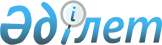 О внесении изменений в приказ Министра здравоохранения и социального развития Республики Казахстан от 26 марта 2015 года № 165 "Об утверждении стандартов оказания специальных социальных услуг в области социальной защиты населения"
					
			Утративший силу
			
			
		
					Приказ Министра труда и социальной защиты населения Республики Казахстан от 29 декабря 2020 года № 547. Зарегистрирован в Министерстве юстиции Республики Казахстан 30 декабря 2020 года № 21993. Утратил силу приказом Заместителя Премьер-Министра - Министра труда и социальной защиты населения Республики Казахстан от 29 июня 2023 года № 263.
      Сноска. Утратил силу приказом Заместителя Премьер-Министра - Министра труда и социальной защиты населения РК от 29.06.2023 № 263 (вводится в действие с 01.07.2023).
      В соответствии с подпунктом 2) статьи 8 Закона Республики Казахстан от 29 декабря 2008 года "О специальных социальных услугах" ПРИКАЗЫВАЮ: 
      1. Внести в приказ Министра здравоохранения и социального развития Республики Казахстан от 26 марта 2015 года №165 "Об утверждении стандартов оказания специальных социальных услуг в области социальной защиты населения" (зарегистрирован в Реестре государственной регистрации нормативных правовых актов под № 11038, опубликован 10 июня 2015 года в информационно-правовой системе "Әділет") следующие изменения:
      в Стандарте оказания специальных социальных услуг в области социальной защиты населения в условиях стационара, утвержденном указанным приказом:
      подпункт 1) пункта 21 изложить в следующей редакции:
      "1) при систематическом (более трех раз) нарушении правил внутреннего распорядка организации стационарного типа, в том числе проносе и употреблении психоактивных веществ, порчу товарно-материальных ценностей и иного имущества, совершении противоправных действий, а также в случае наличия у получателя услуг органичения в участии в азартных играх и (или) пари, предусмотренного подпунктом 7-2) статьи 1 Закона Республики Казахстан от 12 января 2007 года "Об игорном бизнесе";";
      в Стандарте оказания специальных социальных услуг в области социальной защиты населения в условиях временного пребывания, утвержденном указанным приказом:
      подпункт 1) пункта 18 изложить в следующей редакции:
      "1) при систематическом (более трех раз) нарушении Правил внутреннего распорядка, в том числе, проносе и употреблении психоактивных веществ, порчу товарно-материальных ценностей и иного имущества, совершении противоправных действий, а также в случае наличия у получателя услуг органичения в участии в азартных играх и (или) пари, предусмотренного подпунктом 7-2) статьи 1 Закона Республики Казахстан от 12 января 2007 года "Об игорном бизнесе";".
      2. Департаменту развития политики социальных услуг Министерства труда и социальной защиты населения Республики Казахстан в установленном законодательством порядке обеспечить:
      1) государственную регистрацию настоящего приказа в Министерстве юстиции Республики Казахстан;
      2) размещение настоящего приказа на интернет-ресурсе Министерства труда и социальной защиты Республики Казахстан после его официального опубликования;
      3) в течение десяти рабочих дней после государственной регистрации настоящего приказа представление в Департамент юридической службы Министерства труда и социальной защиты населения Республики Казахстан сведений об исполнении мероприятий, предусмотренных подпунктами 1) и 2) настоящего пункта.
      3. Контроль за исполнением настоящего приказа возложить на вице-министра труда и социальной защиты населения Республики Казахстан Аукенова Е.М.
      4. Настоящий приказ вводится в действие по истечении десяти календарных дней после дня его первого официального опубликования.
      СОГЛАСОВАНМинистерство образования и наукиРеспублики Казахстан
      СОГЛАСОВАНМинистерство здравоохраненияРеспублики Казахстан
					© 2012. РГП на ПХВ «Институт законодательства и правовой информации Республики Казахстан» Министерства юстиции Республики Казахстан
				
      Министр труда и социальной защиты населения Республики Казахстан 

Б. Нурымбетов
